Міфи та правда про здачу кровіМІФПРАВДАПід час здачі крові можна заразитися різними хворобами.Здача крові безпечна для донора – всі донорські пункти забезпечені одноразовим, стерильним обладнанням та індивідуальними системами. Шприци та голки розкривають тільки в присутності донора. Після використання вони знищуються. Навпаки потенційний донор може перевірити стан свого здоров’я та наявність інфекційних хвороб.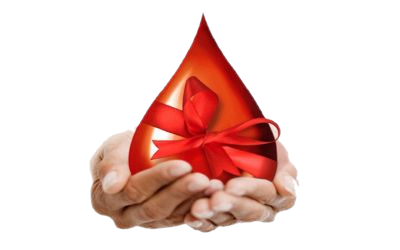 Донорство – це боляче.Донація – це дуже проста та безболісна процедура. Для того щоб дізнатися свої відчуття від уколу голки, досить вщипнути шкіру на внутрішній поверхні ліктьової області.Здача крові та її компонентів – це довга та виснажлива процедура.Здача цільної крові займає не більше 15 хвилин, здача компонентів крові (плазми, тромбоцитів) триває довше, від 30 хвилин, але не більше півтори години. Перед забором крові донору дається декілька хвилин для підготовки (випити чаю, з’їсти печиво), а після здачі – він, при гарному самопочутті, залишається в закладі на 10 хв. та отримує доплату на харчування. Також донор отримує довідку форми № 435/о «Довідка щодо надання донорам пільг», яка надає два вихідних дні.У мене розповсюджена група крові, моя кров не потрібна.Саме така кров найпотрібніша! Якщо вона так поширена серед здорових, то вона так само поширена і серед хворих. Кров всіх груп – і розповсюджених, і рідкісних – потрібна постійно.Донорство шкідливе, так як регулярні кроводачі змушують організм виробляти кров в більшому обсязі, що, в кінцевому підсумку, шкідливо для здоров'я та викликає залежність від кроводач.Донорство не шкодить здоров‘ю, а навпаки покращує стан організму.Завдяки йому нормалізується кровообіг, відбувається профілактика серцево-судинних захворювань, покращується робота імунної системи та відбувається загальне омолодження організму. Регулярні кроводачі не змушують організм «виробляти більше крові», а привчають його швидше відновлюватися після крововтрати.Я готовий здати кров, але в екстремальному випадку – якщо станеться теракт, авіакатастрофа тощо. Це важливіше, ніж здавати кров в звичайному режимі, тим самим буде врятовано більше людей.Для хворих людей кожна втрачена хвилина – екстремальний випадок.• Будь-якої хвилини і в будь-якому місці може статися нещасний випадок з втратою крові у постраждалих.• Здача крові та її компонентів займає деякий час, а кров може знадобитися негайно.• Необхідно, щоб донорство було регулярним, а не екстреним - тільки так можна забезпечити постійний запас компонентів крові, в т.ч. для постраждалих в надзвичайних ситуаціях.• Кров потрібна хворим і постраждалим цілий рік. Тому дуже важливо регулярне донорство, що дозволяє забезпечити нормальний рівень забезпеченості донорською кров'ю та компонентами постійно.Мене це не стосується.Будь-якій людині може в якийсь момент знадобитися донорська кров.За статистикою, кожна третя людина протягом свого життя потребує переливання крові. Сьогодні Ви можете стати донором та допомогти, адже будь-якої миті така ж сама допомога може знадобитися і вам, або вашим близьким.